           Рисунок 1                                                                       Рисунок 2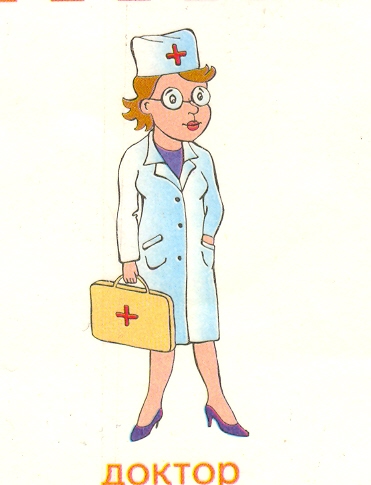 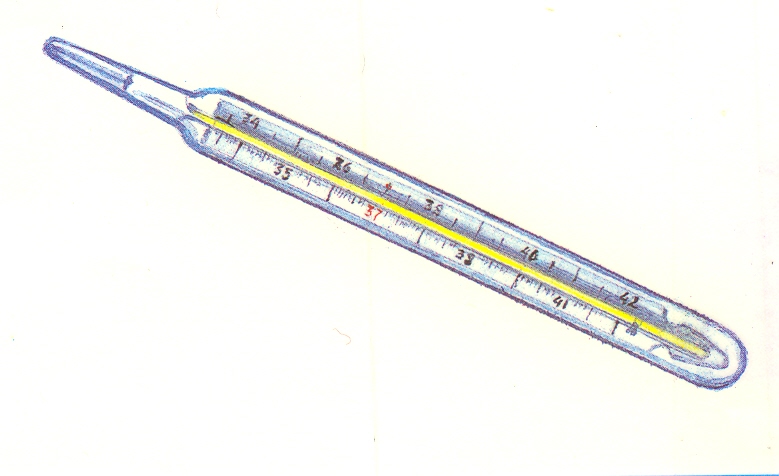                                        Рисунок  3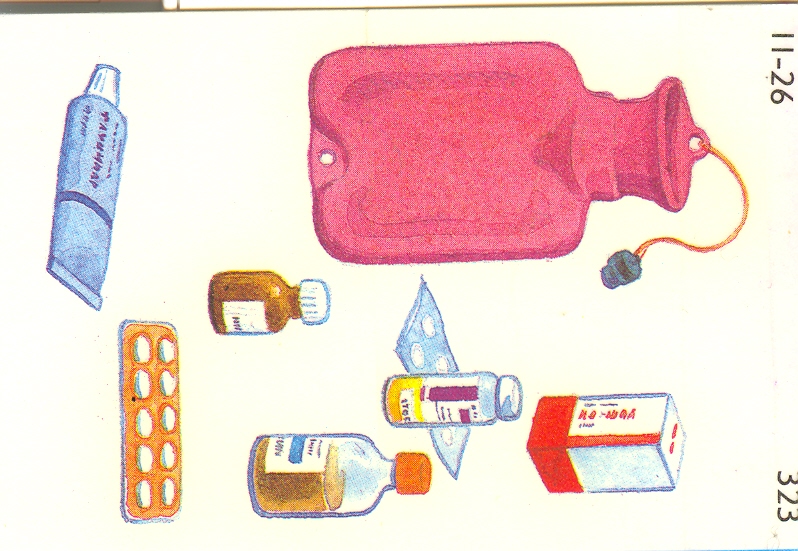 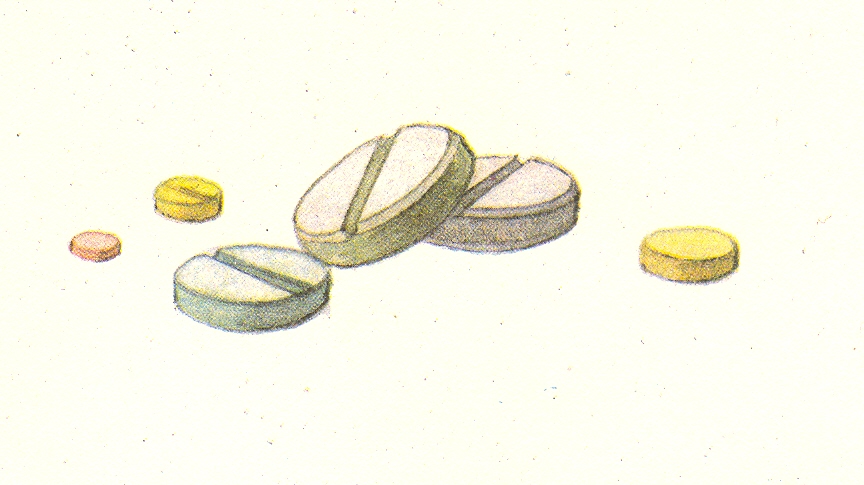 Рисунок 4                                                   				 Рисунок 5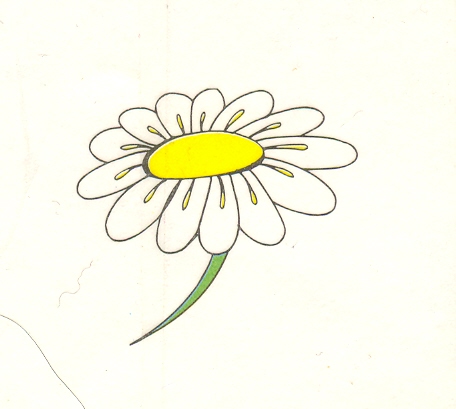 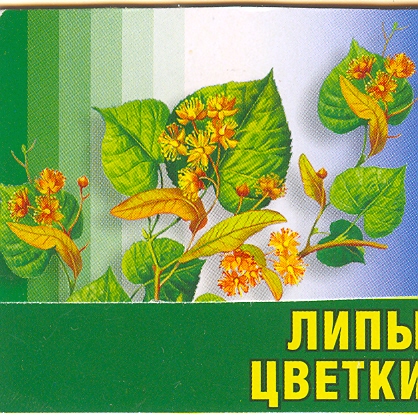 Рисунок  6                                                                                    Рисунок  7 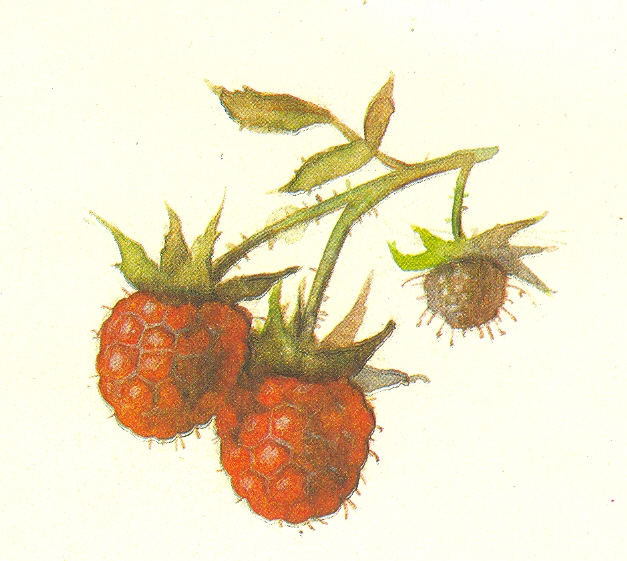 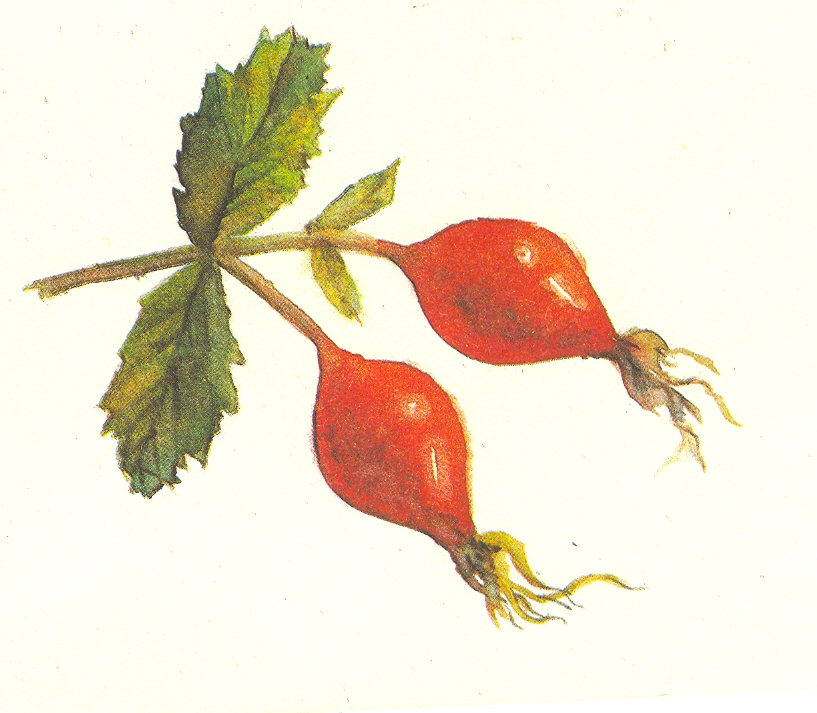 Рисунок 8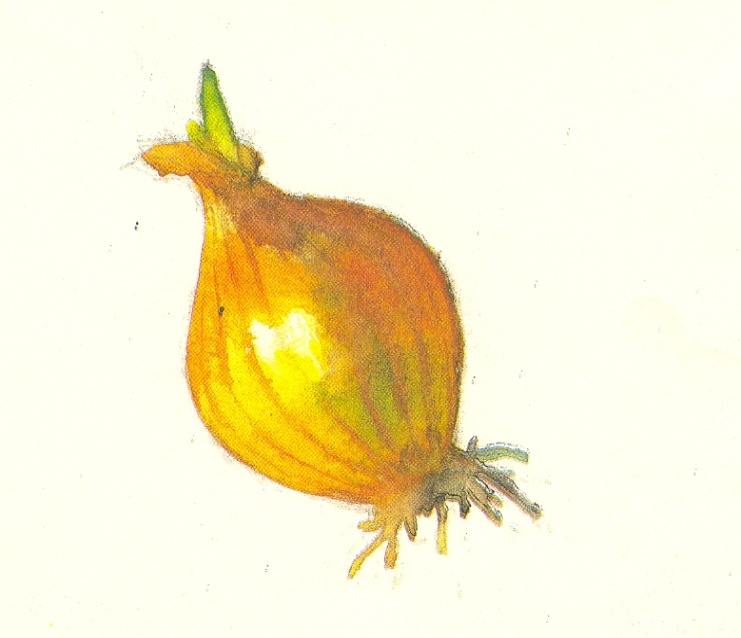 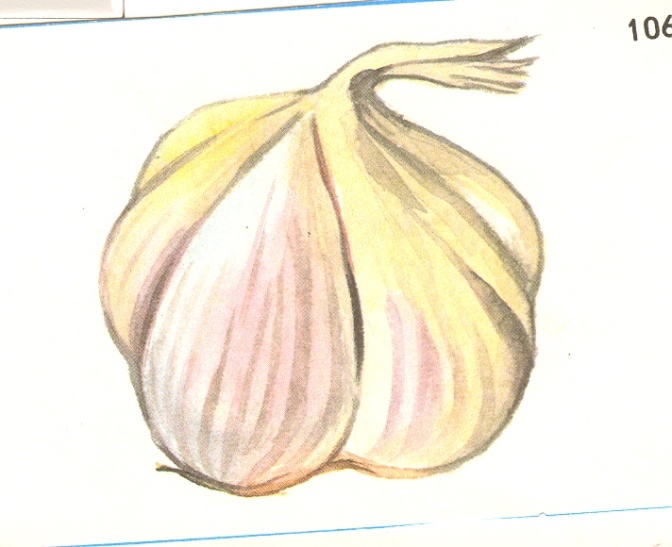 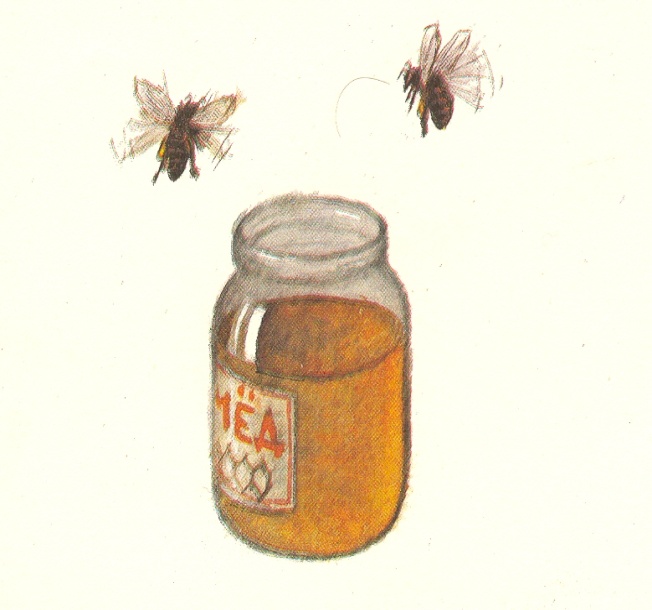 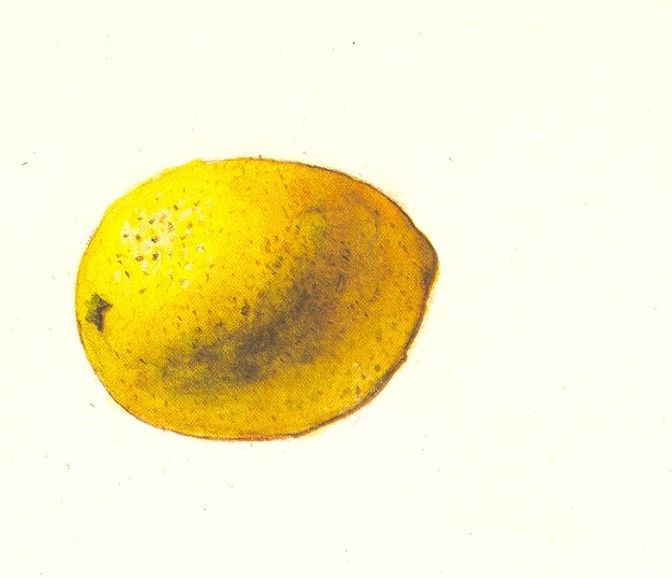 Рисунок 9                                                                                   Рисунок 10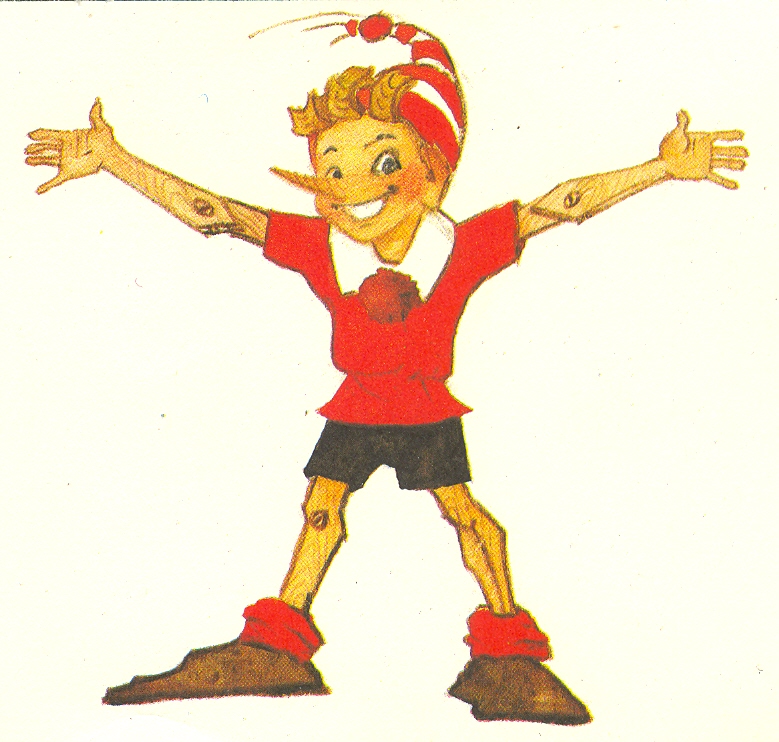 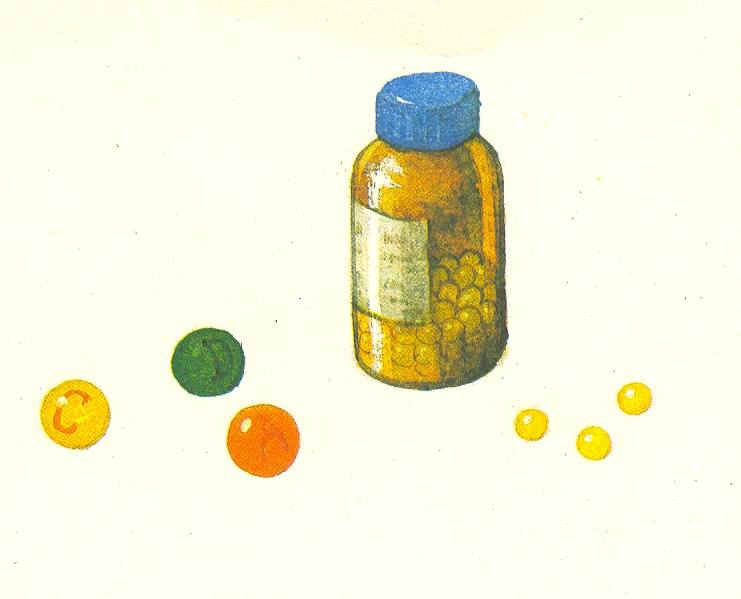 